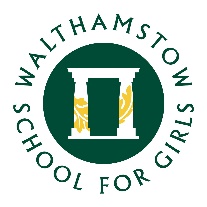 INFORMATION FOR STAFF, STUDENTS AND PARENTS / CARERSThe final day of Autumn Term is Friday 20th December 2019 ALL lessons 1 – 3 are as normal. There will be no break or lunchtime offer for students. Friday 20th December will be a non-uniform day with proceeds going towards the school     Community Party for the elderly. (Cost £1.00) The jewellery rules still apply on this day and lanyards must be worn. School dismissed at 12.45pm The first day of the Spring Term for all students is Monday 6th January 2020 All students are expected in FULL school uniform and to be in school at the correct time. The Focus of the Fortnight will be on correct Uniform and Lanyards. This will be a Week BHave a safe and enjoyable holiday!Ms K H Pratt Assistant Headteacher